Информация  ГБОУ СОШ им.Н.С.Доровского с. Подбельск о проведенных мероприятиях в рамках Недели труда и профориентации («7 шагов к профессии»)Педагог-навигатор- Душаева Н.А.№ п\пПлощадкаОУ, ВУЗ, СПОКомпетенцииФорма проведенияклассКоличество обучающихсяФотоматериал1.ГБПОУ ОНТ «Отрадненский нефтяной техникум»СПОСварочные технологии«Урок труда» в формате  мастер- класса8-9 кл20 чел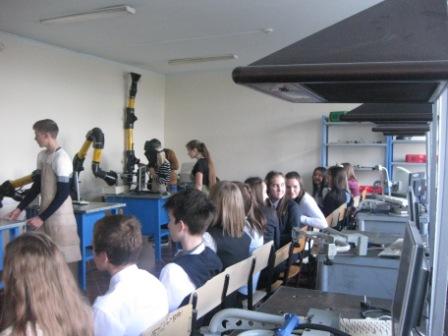 Кабинет технологии техникума 8-9 кл1.ГБПОУ ОНТ «Отрадненский нефтяной техникум»Дошкольное воспитание«Урок труда» в формате  мастер- класса8-9  кл20 чел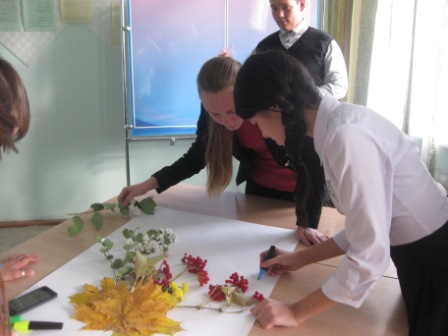 Кабинет изо и дизайна техникума  8-9 кл2ГБПОУ «Губернский колледж г. Похвистнево»СПОДошкольное воспитаниеПреподавание в начальных классах«Генеральные встречи»9-11 кл50 чел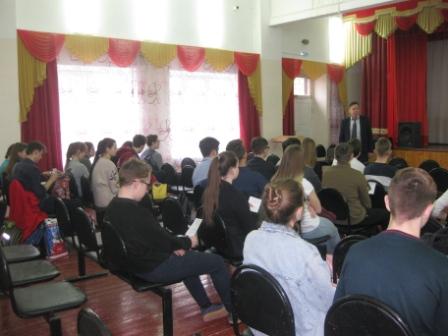 Иванов В.Г.- директор колледжа на встрече с обучающимися 9-11 кл3ГАПОУ «Бузулукский лесхоз-техникум»СПОЛесное хозяйство«Генеральные встречи»11 кл12 чел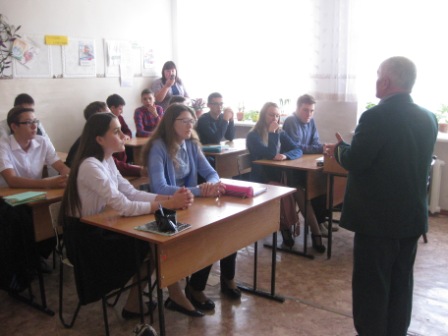 Булатов Х.З.- главный лесничий Похвистневского лесхоза в 11 кл4ГАПОУ КЧСХТ «Селькохозяйственный техникум»СПО35.02.06 Технология производства и переработки сельскохозяйственной продукции35.02.07 Механизация сельского хозяйства35.02.08 Электрификация и автоматизация сельского хозяйства36.02.02 Зоотехния38.02.04 Коммерция (по отраслям)35.02.16 Эксплуатация и ремонт сельскохозяйственной техники и оборудования44.02.01 Дошкольное образование«День профориентации»Предоставление услуг на площадке КЧСХТ9 кл36 чел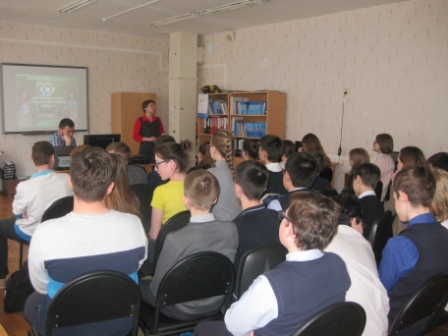 Дорошенко М.Г.- зам. директора по ВР и маркетингу  КЧСХТ 9 кл5ООО магазин «Маргарита»Организация на территории поселения ПодбельскКоммерция«Папа, мама-гид»Экскурсия на предприятие1110 чел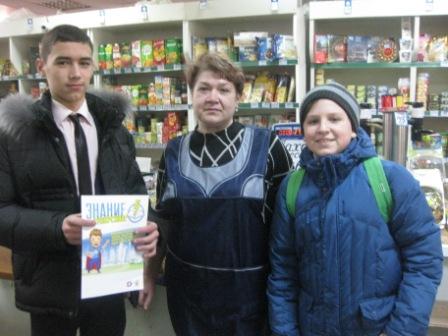 Магазин «Маргарита» Ученики 11 кл6ГУ СО «Центр по делам гражданской обороны, пожарной безопасности и чрезвычайным ситуациям»ПСЧ №103ПСО№ 35Организация на территории поселения ПодбельскСпасательные работы«Папа, мама-гид»Экскурсия на предприятие1013 чел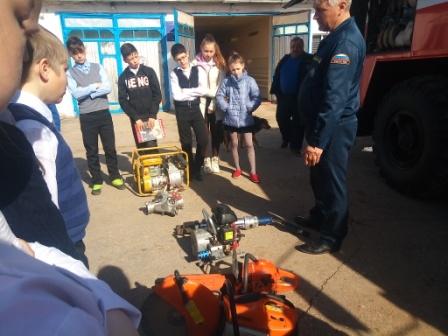 